The Red Lion Inn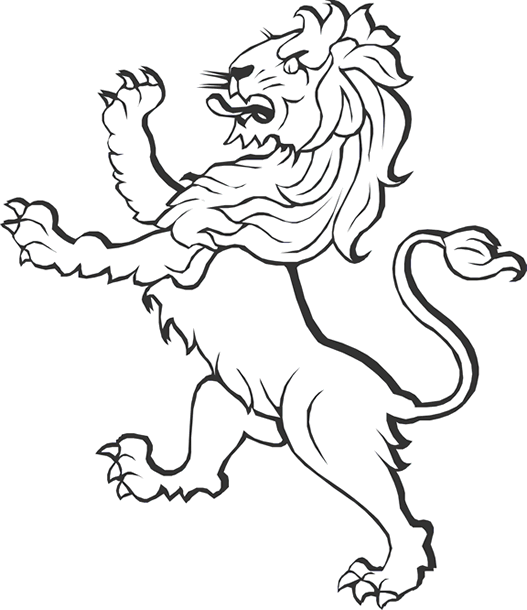 